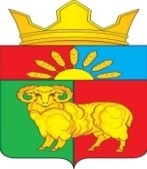 АДМИНИСТРАЦИЯ ЗЛАТОРУНОВСКОГО СЕЛЬСОВЕТАУЖУРСКИЙ РАЙОН КРАСНОЯРСКИЙ КРАЙПОСТАНОВЛЕНИЕ10.09.2020                               п. Златоруновск                                               №64Об индексации должностных окладов работниковадминистрации Златоруновского сельсовета,не являющихся лицами, замещающими муниципальные должности и муниципальными служащими.В соответствии с Законом Красноярского края от 05.12.2019 года № 8-3414 «О краевом бюджете на 2020 год и плановый период 2021–2022 годов», Решением Златоруновского сельского Совета депутатов от 08.12.2017 № 19-76р «Об утверждении Положения об оплате труда работников администрации Златоруновского сельсовета не являющихся лицами, замещающими муниципальные должности и муниципальными служащими» Уставом Златоруновского сельсовета, ПОСТАНОВЛЯЮ:     	1. Произвести с 1 октября 2020 года индексацию (увеличение) должностных окладов работников администрации Златоруновского сельсовета, не являющихся лицами, замещающими муниципальные должности, и муниципальными служащими на 3 процента.	2. Контроль за исполнением постановления оставляю за собой.	3. Постановление вступает в силу в день, следующий за днем его официального опубликования в газете «Златоруновский вестник», и распространяет свое действие на правоотношения, возникшие с 01.10.2020г.     Глава сельсовета                                                                        Д.В. Минин